РЕШЕНИЕО передаче жилых квартир СП Караярский сельсовет муниципального района Караидельский район Республики Башкортостан для приватизации	В соответствии с Законом Республики Башкортостан от 27 февраля 1992 года № ВС – 10/44 « О приватизации жилищного фонда в Республике Башкортостан» Совет сельского поселения Караярский сельсовет р е ш и л:передать в долевую собственность бесплатно: 1.Жилую квартиру по адресу: с. Караяр,  ул. Центральная, д. 26, кв. 1, общей площадью 58,0 квадратных метра, этаж – 1,Марванову Рамилю Раиловичу, Марвановой Фанисе Магруфовне.2.Караидельскому территориальному участку Бирского филиала ГУП БТИ Республики Башкортостан   (Р.Р. Мустафин) подготовить документы на приватизацию указанных жилых квартир и домов.Глава сельского поселенияКараярский сельсоветМуниципального района Караидельский районРеспублики Башкортостан                                                         В.М. Пайкиевс.Караяр    09 апреля 2018г. № 27/6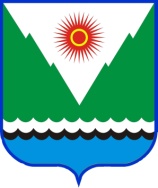    Рkaraiar_sel15@mail.rukaraiar_sel15@mail.ru